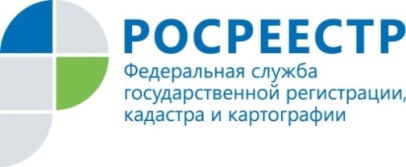 НовостьТатарстанцы могут бесплатно получить консультацию по вопросам недвижимости по интернету Татарстанцы могут бесплатно проконсультироваться со специалистами Росреестра Татарстана по вопросам государственного кадастрового учета, государственной регистрации прав и другим направлениям деятельности.  Для этого  Управление Росреестра  по Республике Татарстан продолжает проводить видеоприем граждан. Данный формат консультирования граждан в  2020 году  Татарстана пользовался особой популярностью.  Всего на онлайн-консультации обратилось более ста человек. Учитывая сохраняющиеся ограничительные меры и в начавшемся году,  Росреестр Татарстан рекомендует гражданам активнее пользоваться предоставленной возможностью.  Это не только удобно (позволяет получить бесплатную профессиональную консультацию дома или не покидая рабочего места), но  и безопасно, так как исключает личные контакты, что особенно важно в сложившейся ситуации. Напоминаем, для того чтобы попасть на прием к руководству Росреестра Татарстана по видеосвязи, необходимо заранее отправить заявку.  С более подробной инструкцией можно ознакомиться на нашем сайте  rosreestr.tatarstan.ru в разделе «Обращения граждан».Контакты для СМИПресс-служба Росреестра Татарстана+8 843 255 25 10